Professorenbuurt-Oost presenteert DE AGENDA ‘15/’16.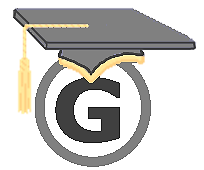 OKTOBERZaterdag 3 oktober:  Korrewegwijk schoon, dat doen we.
 gewoon!.   9:00-14:00 uur, container in de diephuisstraat. Inleveren van grofvuil, oud ijzer, hout, elektrische apparaten etc. Opruimen van zwerfvuil uit de wijk. Inleveren goede spullen voor GoudGoed.

OKTOBERZaterdag 31 oktober: Buurtcultuurfestival. 4 optredens in 4 huiskamers
Start 19:15 uur, Monkey Donky Hamburgerstraat
Prijs 7,50 euro
Na afloop borrel in café de Kapteijn. 

JANUARI 2016
Zondag 10 januari 2016:
 Buurt nieuwjaarsborrel.   
16:00 uur,  Monkey Donky, Hamburgerstraat
komt allen! Goede ideeën voor de buurt?.Geef ze door aan het Buurtoverleg: Hans, Martin, Michiel, 
Hilda, Harm, Nanouk en Willem. Wellicht kunnen we ze 
samen met jullie realiseren. Zie ook: 
http://www.professorenbuurtoost.nlwww.professorenbuurtoost.nlinfo@professorenbuurtoost.nlwww.flickr.com/buurtoverlegwww.facebook.com/professorenbuurtjff